各　位　　　　　　　　　　　　　　　　　　　　　　　　　　　　　　　健康づくり課・熱中症おたすけ隊毎年、厳しい暑さによる熱中症が問題となっていますが、感染症予防のためのマスク着用や、活動量の低下の影響により、熱中症の危険性が高まる恐れがあります。熱中症は、一人ひとりが熱中症予防について学び、対策をすることで予防できるものです。夏の水分摂取や暑い日の注意点について、市内地域の集まりや保育園・幼稚園、団体様など、どこでもお伺いしますので、お気軽にお申込みください。新型コロナウイルス感染症に係る状況により、急遽出前講座の実施を中止または内容を変更する場合がありますのでご了承ください。熱中症予防DVD（大人向け）も御活用いただけます。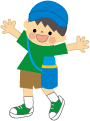 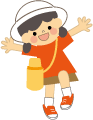 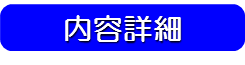 ≪実施時間≫　３０分程度（ご要望に応じて対応します）≪開催場所≫　皆さまのお集まり場所にお伺いします。≪対　　象≫　行田市民であればどなたでも（お子さま向け・おとな向け対応します）　　　　　　　　※10名以上でお願いします。（人数についてはご相談に応じます）≪実施期間≫　６月～8月末　　 ≪費　用≫　 無　料≪主な内容≫　●熱中症はどうしてなるの？　●予防するにはどうしたらいいの？　など≪申込方法≫　お電話又はＦＡＸでお申込ください。健康づくり課では熱中症予防以外にも、各種出前講座（健康全般について、歯の健康について、食育についてなど）を実施しています。お気軽にご相談ください。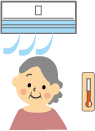 団体名　　　　　　　　　　　　　　　　　　　　　　　　　　　　　　　　　　　　申込者（代表者名）　　　　　　　　　　 　　　　　　　　　　　　　　　　　　申込者住所　行田市　　　　　　　　　　　　　　　　　　　　　　　　　　　　　　　　　　　　　　ＴＥＬ　　　　　－　　　　　　　　ＦＡＸ　　　　　－　　　　　　　　開催希望日時　 第一希望　　　　月　　　　日（　　　　）　　第二希望　　　　月　　　　日（　　　　）　　　　　　　　　　　　午前・午後　　　　時　　　　分～　　　　時　　　　分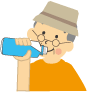 会場名　　　　　　　　　　　　　　　　　　　　　　　　　　　　　　　　　　　　　　　　　会場住所　　　　　　　　　　　　　　　　　　　　　　　　　　　　　　　　　　　　　　　　参加予定数　　　　　　　　　人　　ご要望　　　　　　　　　　　　　　　　　　　　　【お問い合わせ　/　お申し込み窓口】行田市健康づくり課　〒361-0023　行田市長野2-3-17TEL：048-553-0053　　FAX：048-555-2551